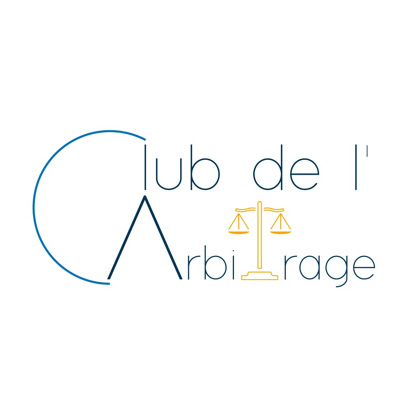 Formulaire d’adhésion Année 2021Remplissez le formulaire suivant, et envoyez-le accompagné d’un chèque à l’ordre du Club de l’arbitrage, à l’adresse suivante : Club de l’arbitrageCentre de droit économiqueEspace Cassin, 5 avenue Robert Schuman, 13628 Aix-en-Provence Cedex 1Prénom, Nom : ……………………………………………………………………………………………………………….….Qualité :Étudiant (cotisation à tarif réduit : 10 €)Particulier, personne morale (cotisation à 20 €)Membre bienfaiteur (cotisation à partir de 20 €)E-mail : ……………………………………………………………………………………………………………….……….………Téléphone : ……………………………………………………………………………………………………………….………..Adresse postale : ……………………………………………………………………………………………………………….…Code postal, Ville : ………………………………………………………………………………………………………………..Pays : ………………………………………